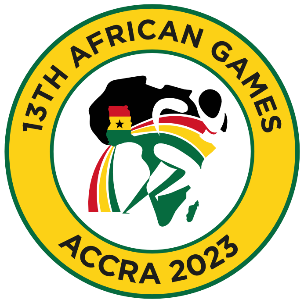 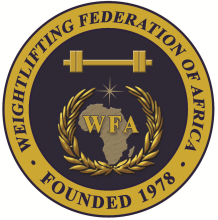 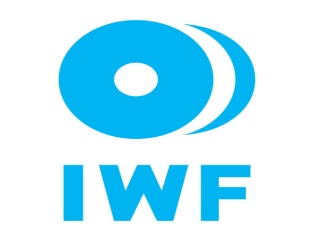 13th African GamesMarch 09 to 15, 2024 / Accra, GhanaFINAL MEN SENIOR ENTRY FORM    Country:Please note: the participating athletes from each team must be spread amongst the bodyweight categories with a maximum of one (1) athlete per category.    President or General Secretary    Name:                                                                     Date:                                 Signature:     Should be sent to GHA & WFA no later than February 10th, 2024    Organising Federation (GHA):                                                         Continental Federation (WFA):               E-mail: ghanaweightlifting2017@yahoo.com                               E-mail: manareddin.eshelli@wfa.com.lyNo.Athlete's nameAthlete's nameDate of birthDate of birthDate of birthBodyweight CategoryEntry TotalNo.Given FamilyDDMMYYYYBodyweight CategoryEntry Total1234567R8RNo.Official’s nameOfficial’s nameDate of birthDate of birthDate of birthFunctionNo.Given FamilyDDMMYYYYFunction12345